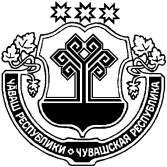       На основании Федерального закона от 15 февраля 2016 № 17-ФЗ «О внесении изменения в статью 74 Федерального закона «Об общих принципах организации местного самоуправления в Российской Федерации», Федерального закона от 2 июня 2016 г. № 171-ФЗ "О внесении изменений в статью 36 Федерального закона "Об общих принципах организации местного самоуправления в Российской Федерации", Федерального закона от 23 июня 2016 г. №  197-ФЗ "О внесении изменений в статью 26.3 Федерального закона "Об общих принципах организации законодательных (представительных) и исполнительных органов государственной власти субъектов Российской Федерации" и Федерального закона от 6 октября 2003 г. № 131-ФЗ "Об общих принципах организации местного самоуправления в Российской Федерации» Собрание депутатов Яншихово-Челлинского сельского поселения Красноармейского района Чувашской Республики решило:    Внести в Устав Яншихово-Челлинского сельского поселения Красноармейского района Чувашской Республики, утвержденный решением Собрания депутатов Яншихово-Челлинского  сельского поселения Красноармейского района Чувашской Республики от 25 июня 2012г. № С-16\1 (далее - Устав) следующие изменения:Изложить части 2 статьи 14. Устава в следующей редакции:2.    На публичные слушания выносятся в обязательном порядке:1)      проект устава муниципального образования, а также проект муниципального нормативного правового акта о внесении изменений и дополнений в данный устав, кроме случаев, когда в устав муниципального образования вносятся изменения в форме точного воспроизведения положений Конституции Российской Федерации, федеральных законов, конституции (устава) или законов субъекта Российской Федерации в целях приведения данного устава в соответствие с этими нормативными правовыми актами;2)  проект местного бюджета и отчет о его исполнении;3) проекты планов и программ развития муниципального образования, проекты правил землепользования и застройки, проекты планировки территорий и проекты межевания территорий, за исключением случаев, предусмотренных Градостроительным кодексом Российской Федерации, проекты правил благоустройства территорий, а также вопросы предоставления разрешений на условно разрешенный вид использования земельных участков и объектов капитального строительства, вопросы отклонения от предельных параметров разрешенного строительства, реконструкции объектов капитального строительства, вопросы изменения одного вида разрешенного использования земельных участков и объектов капитального строительства на другой вид такого использования при отсутствии утвержденных правил землепользования и застройки;4) вопросы о преобразовании муниципального образования, за исключением случаев, если в соответствии со статьей 13 настоящего Федерального закона для преобразования муниципального образования требуется получение согласия населения муниципального образования, выраженного путем голосования либо на сходах граждан.       2.  Изложить пункт 3 статьи 23. Устава в следующей редакции:	В случае временного отсутствия главы  Яншихово-Челлинского сельского поселения, невозможности выполнения им своих обязанностей, его обязанности временно исполняет заместитель главы администрации  Яншихово-Челлинского сельского поселения (должностное лицо администрации  Яншихово-Челлинского сельского поселения, уполномоченное распоряжением главы Яншихово-Челлинского  сельского поселения).При досрочном прекращении полномочий главы Яншихово-Челлинского  сельского поселения, его полномочия, за исключением полномочий, предусмотренных статьей 29  настоящего Устава, временно осуществляет заместитель главы администрации  Яншихово-Челлинского  сельского поселения (должностное лицо администрации  Яншихово-Челлинского сельского поселения, уполномоченное решением Собрания депутатов  Яншихово-Челлинского сельского поселения). В случае досрочного прекращения полномочий главы муниципального образования либо применения к нему по решению суда мер процессуального принуждения в виде заключения под стражу или временного отстранения от должности его полномочия временно исполняет должностное лицо местного самоуправления или депутат представительного органа муниципального образования, определяемые в соответствии с уставом муниципального образования.           3.   Изложить абзац 4  статьи 59 Устава в следующей редакции:2. Собрание депутатов Яншихово-Челлинского сельского поселения в предусмотренном федеральным законом порядке может быть распущено законом Чувашской Республики, если соответствующим судом установлено, что Собранием депутатов Яншихово-Челлинского сельского поселения принят нормативный правовой акт, противоречащий Конституции Российской Федерации, федеральным законам, Конституции Чувашской Республики и законам Чувашской Республики, настоящему Уставу, а Собрание депутатов Яншихово-Челлинского сельского поселения в течение 3 месяцев со дня вступления в силу решения суда либо в течение иного предусмотренного решением суда срока не приняло в пределах своих полномочий мер по исполнению решения суда, в том числе не отменило соответствующий нормативный правовой акт.  2.1. В случае, если соответствующим судом установлено, что избранное в правомочном составе Собрание депутатов Яншихово-Челлинского сельского поселения в течение трех месяцев подряд не проводило правомочного заседания, Глава Чувашской Республики в течение трех месяцев со дня вступления в силу решения суда, установившего данный факт, вносит в Государственный Совет Чувашской Республики проект закона Чувашской Республики о роспуске Собрания депутатов Яншихово-Челлинского сельского поселения. 2.2. В случае, если соответствующим судом установлено, что вновь избранное в правомочном составе Собрание депутатов Яншихово-Челлинского сельского поселения в течение трех месяцев подряд не проводило правомочного заседания, Глава Чувашской Республики в течение трех месяцев со дня вступления в силу решения суда, установившего данный факт, вносит в Государственный Совет Чувашской Республики проект закона Чувашской Республики о роспуске Собрания депутатов Яншихово-Челлинского сельского поселения.2.3. В случае досрочного прекращения полномочий главы местной администрации либо применения к нему по решению суда мер процессуального принуждения в виде заключения под стражу или временного отстранения от должности его полномочия временно исполняет должностное лицо местного самоуправления или уполномоченный муниципальный служащий, определяемые в соответствии с уставом муниципального образования.4.      Настоящее решение вступает в силу после его государственной регистрации и официального опубликования в периодическом печатном издании «Вестник Яншихово-Челлинского сельского поселения».Глава Яншихово-Челлинского 	                                                      А.В. Тихонова сельского поселения Красноармейского района                                                                                                                      ЧĂВАШ РЕСПУБЛИКИКРАСНОАРМЕЙСКИ РАЙОНẺЧУВАШСКАЯ РЕСПУБЛИКА КРАСНОАРМЕЙСКИЙ РАЙОН  ЧУВАШСКАЯ РЕСПУБЛИКА КРАСНОАРМЕЙСКИЙ РАЙОН  ЕНШИК-ЧУЛЛĂ ЯЛ ПОСЕЛЕНИЙĚН ДЕПУТАТСЕН ПУХĂВĚ ЙЫШĂНУ               15.02.2017 № С-1/3Еншик-Чуллă ялěСОБРАНИЕ ДЕПУТАТОВ ЯНШИХОВО-ЧЕЛЛИНСКОГО СЕЛЬСКОГО ПОСЕЛЕНИЯРЕШЕНИЕ15.02.2017 № С-1/3                        д. Яншихово-ЧеллыСОБРАНИЕ ДЕПУТАТОВ ЯНШИХОВО-ЧЕЛЛИНСКОГО СЕЛЬСКОГО ПОСЕЛЕНИЯРЕШЕНИЕ15.02.2017 № С-1/3                        д. Яншихово-ЧеллыО внесении изменений в УставЯншихово-Челлинского сельского поселения Красноармейского района Чувашской РеспубликиО внесении изменений в УставЯншихово-Челлинского сельского поселения Красноармейского района Чувашской Республики